             Zabawa 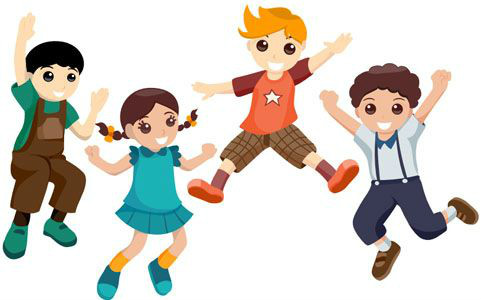 Co pomaga w zabawie                                                                                                                                                                           Co przeszkadza w zabawie                                                                                                                                                                         